企业简介中冶京诚工程技术有限公司是由创建于1951年的冶金工业部北京钢铁设计研究总院改制设立的股权多元化的大型国际化创新型工程技术公司。目前隶属于世界500强企业中国冶金科工集团公司，注册资本28亿元。业务领域从单一的钢铁行业工程咨询、设计业务延伸至矿山、机械、造纸、电力、建筑、市政、公路、公用基础设施等多个行业。服务涵盖了工程设计、装备研发与制造、工程咨询、环境评价、环保核查、清洁生产审核、节能审计、项目管理、工程监理、招标代理、施工图审查等全过程、完整业务链。业内率先获得“国家综合设计资质”、“国家工程监理综合资质”等一系列国家行业最高级别的行政许可。作为国内外客户认可的知名品牌企业，中冶京诚坚持“诚信、创新、增长、高效”的企业精神，先后为国内外500余家客户提供了近5000项工程技术服务。2017年5月被国家住建部认定为全国范围内40家“全过程工程咨询试点企业”。公司网址：www.ceri.com.cn放飞梦想，筑梦京诚中冶京诚校园招聘启事中冶京诚工程技术有限公司联合所属子公司面向2018年及2019 年毕业生启动校园招聘活动，并同时进行博士后科研工作站招聘活动，岗位需求涉及钢铁冶金类、工程管理类、建筑结构类、工程设计造价类、新闻学、财务金融、电气工程、计算机软件类等共计40余个，学历要求覆盖专科、本科、硕士及博士等不同教育层次。毕业生应聘基本条件：全日制公办普通高等学校2018年毕业生\2019 年毕业生学业成绩优异，无违规违纪记录硕士及其以上学历毕业生需持大学英语六级合格成绩本科毕业生需持大学英语四级合格成绩简历投递要求：现场接收简历现场招聘毕业生（实习生）岗位需求：中冶京诚工程技术有限公司博士后科研工作站博士后研究人员招收要求博士后研究方向及专业要求招收条件（一）具有良好的政治素质和道德修养；（二）获得上述要求工学博士学位在3年之内或进站后半年内能够取得博士学位证书；（三）具有较强的科研能力、敬业精神和创新能力；（四）年龄要求在35周岁以下，身体健康；（五）具备全脱产从事博士后研究工作的条件。待遇公司博士后科研工作站为博士后研究人员在站工作期间提供专项科研经费及优厚的薪酬待遇，并享有交通补贴、就餐补贴和博士后租房补贴等福利。联系方式工作站采取“公开招收，择优录取”的原则，公平、公正地招收博士后研究人员，中冶京诚工程技术有限公司对报名材料进行初审，初审合格者将进行统一面试，面试时间、地点另行通知。更多岗位信息, 可关注如下渠道:官方网站：http://www.ceri.com.cn/join_campus.html招聘公众号：慧聚京诚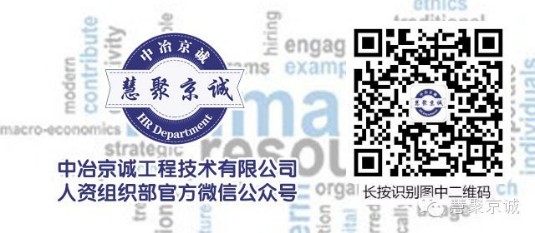 招聘业务单元招聘专业炼钢工程技术所冶金工程、机械工程、液压专业电气与自动化工程技术所
北京京诚瑞达电气工程技术有限公司电气工程及其自动化、工业自动化、计算机软件工程、测绘GIS、工程管理、工程造价动力与热电工程技术所
北京京诚科林环保科技有限公司热能动力工程、供热、建筑、结构、钢结构、电气工程及其自动化、仪器、仪表及自动化、控制科学与工程、控制理论与控制工程北京京诚鼎宇管理系统有限公司软件工程、计算机科学与技术、电气工程、电子工程等计算机相关专业北京京诚瑞信长材工程技术有限公司轧钢工艺、机械、流体管线与管廊工程技术所
中国中冶管廊技术研究院地下空间、规划、土木、环境工程、结构、岩土，水、电、通讯、热力、燃气、暖通、材料、数学北京赛瑞斯国际工程咨询有限公司建筑与土木工程、水利水电工程、电气工程及其自动化、道路与铁路工程、桥梁与隧道工程水务工程事业部给排水、市政工程、环境工程、供配电专业、电气专业、结构专业、道桥专业、工程管理、工程造价财务会计部会计学、财务管理、税收学、国际税收、金融学、会计信息管理序号研究方向招收专业1地下环境与地下空间研究建筑工程/城市规划2高拉速及快速结晶技术研究钢铁冶金3冷轧轧制及板型控制模型研究材料成型与控制4人工智能及大数据技术应用研究计算机/自动化控制5中厚板轧制及板型控制模型研究材料成型与控制6三维数字化协同设计平台研究软件工程/建筑工程7三维流场动态仿真定制开发冶金工程/热能工程8装配式钢结构应用研究结构工程/工程力学9煤炭气化及煤气综合利用技术研究化学工程与工艺10河道淤泥及黑臭水综合整治技术研究水务工程11城市污水厂污泥水热碳化技术应用研究水务工程12烟气污染物综合治理技术研究环境工程13固废处理及资源化综合利用技术研究环境工程14城市地下空间安全防控技术研究建筑环境工程